UNIVERSIDAD DE CÓRDOBA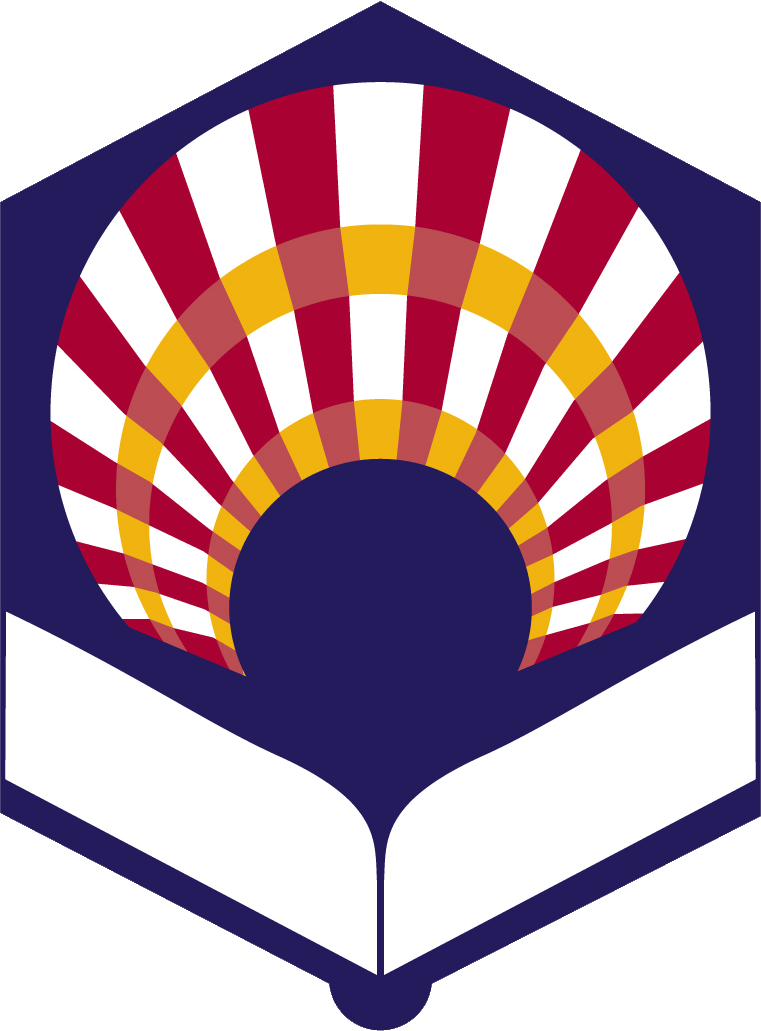 TESIS DOCTORAL(Nombre de la tesis)MEMORIA PARA OPTAR AL GRADO DE DOCTOR (INTERNACIONAL, si procede)Nombre y apellidos del/de la doctorando/aDirectoresNombre y apellidos del/de los directoresDepartamento (incluir el departamento)Programa de doctorado de Biociencias y Ciencias AgroalimentariasCórdoba, (fecha)